Telehealth Appointment DocumentationDynamic Documentation Users Documenting a Telemedicine VisitAccess the patient’s chart via Ambulatory Organizer. The Details column indicates which appointments are Telehealth: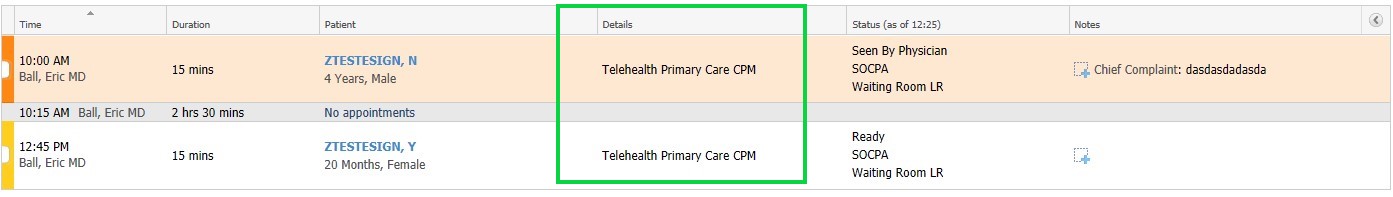 When you are ready to document, choose your note and template type from the Documentation tab of your menu. Feel free to save the template as a favorite by clicking the star on the left: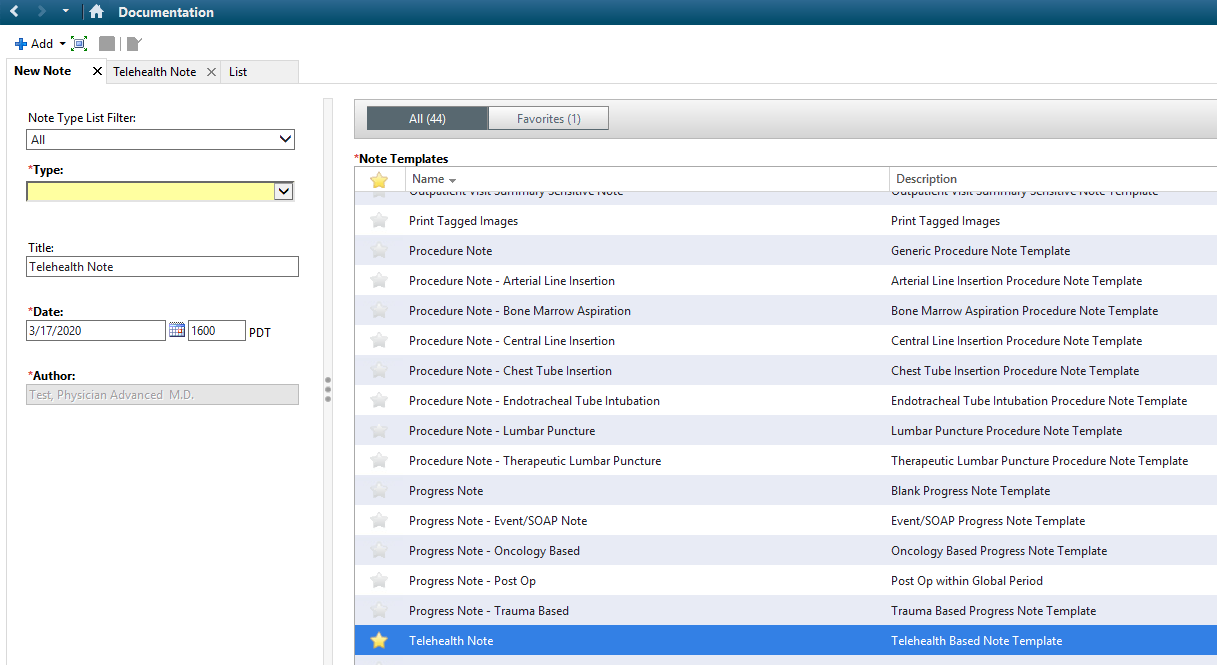 	*Primary Care Network users can find a link to a Sick Note- Telehealth at the bottom of the workflow along with the other notes to select*Please note the fields unique to the Telemedicine template:Like other Dyn Doc fields that are empty, they will disappear once signed if there is no content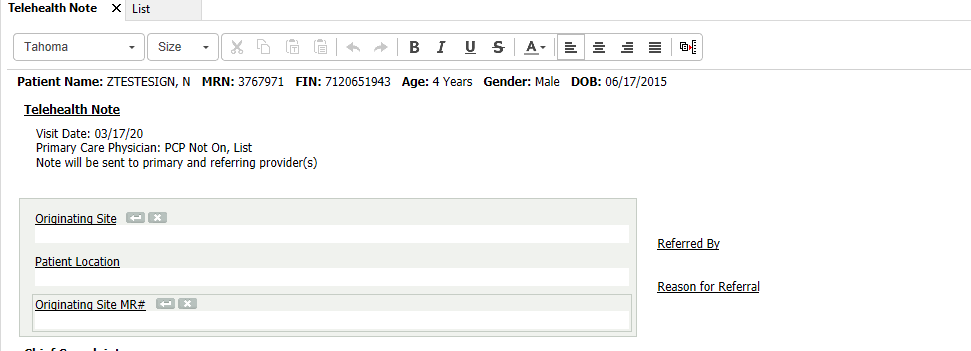 The bottom of the note includes a mandatory consent statement: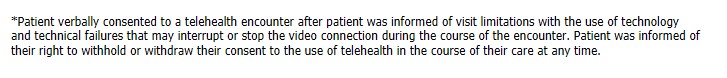 d) Document in your note and click sign when finished.Billing & Follow-Up OrdersOn the Quick Orders page, there is a new Telehealth Billing component where you can drop your visit charges, as well as a Return to Telehealth order for future appointments: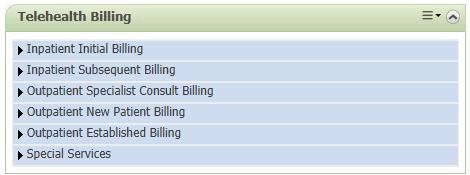 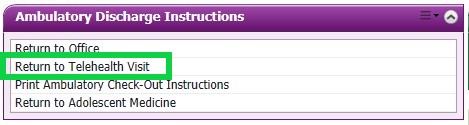 